Name: ________________						Block: ______________The Barnabus Project – Reflections and Self-EvaluationDesign Challenge – Use at least one playdough can and other materials to create the “Perfect Pet” by combining two or three animals together. Part 1: Tour the gallery of Perfect PetsChoose at least 5 different pets and complete the chart:The Perfect Pet I was most impressed by was named: __________________________________Explain what you liked about it: ___________________________________________________________________________________________________________________________________________________________________________________________________________Part 2: Self- Reflection / AssessmentThe design challenge was to create a Perfect Pet that combined two or more animals together. Explain how you were successful in completing this challenge.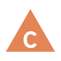 _________________________________________________________________________________________________________________________________________________________________________________________________________________________________If you were to make another Perfect Pet, what would you do differently. You CAN NOT say nothing, designs can always be improved, even if they are subtle differences. _________________________________________________________________________________________________________________________________________________________________________________________________________________________________One of the core competencies is CREATIVITY. How did you demonstrate creativity in this assignment?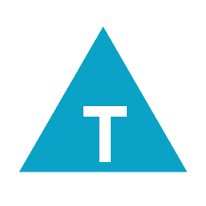 ________________________________________________________________________________________________________________________________________________________________________________________________________________________Read the following statements – Assess yourself as Emerging(Em), Developing (D), Proficient (P), Extending (E)Comments from the teacher:_________________________________________________________________________________________________________________________________________________________________________________________________________________________________Pet’s NameWhat did you like about this pet?What design elements would you use if you were to make another pet?I Can Statement:My Self-AssessmentMy ReasonI can follow the parameters of a design challenge, meeting all of the elements of the challenge.I can generate ideas and pursue an idea that meets the design challenge.I can gather peer and teacher feedback and incorporate it to make my design better. I can use a variety of appropriate tools and materials to complete a design task. I can reflect on what I have learned and what I would do differently next time. 